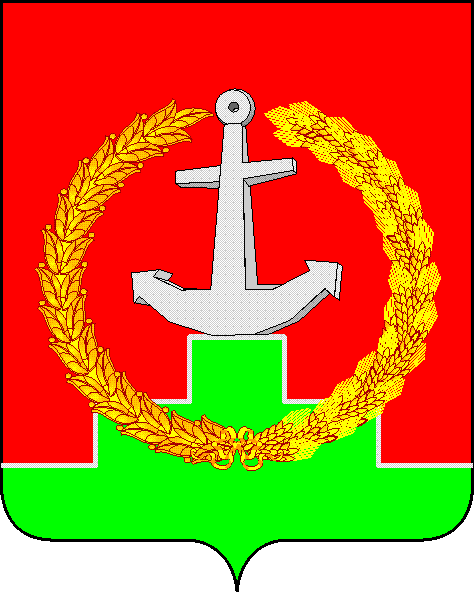 АДМИНИСТРАЦИЯМАТВЕЕВО-КУРГАНСКОГО РАЙОНА РОСТОВСКОЙ ОБЛАСТИПОСТАНОВЛЕНИЕВ соответствии с Областным законом от 16.04.2010 № 389-ЗС «О полномочиях органов государственной власти Ростовской области в сфере государственного регулирования торговой деятельности в Ростовской области», постановлением Правительства Ростовской области от 07.11.2013 № 681 «Об утверждении Порядка организации ярмарок на территории Ростовской области и продажи товаров (выполнения работ, оказания услуг) на них»ПОСТАНОВЛЯЮ:1. Утвердить Перечень мест организации ярмарок на территории муниципального образования «Матвеево-Курганский район» на 2020 год согласно приложению.2. Настоящее постановление разместить в информационно-телекоммуникационной сети «Интернет» на официальном сайте Администрации Матвеево-Курганского района и в газете «Родник».3. Настоящее постановление вступает в силу со дня его официального опубликования.4. Контроль за выполнением постановления возложить на заместителя главы Администрации Матвеево-Курганского района Антонова В.В.Глава Администрации Матвеево-Курганского района 					   А.А. РудковскийПриложениек постановлениюАдминистрацииМатвеево-Курганскогорайонаот 13.12.2019 № 1917ПЕРЕЧЕНЬ мест организации  ярмарок на территории Матвеево-Курганского района в 2020 годуЗаместитель главыАдминистрации района 		                                         Н.Б. Мельниченко13 декабря 2019 г.        1917п. Матвеев КурганОб утверждении Перечня мест организации ярмарок на территории Матвеево-Курганского района в 2020 году№ п/пМесто проведенияВид ярмаркиТип ярмарки1234с. Алексеевка, ул. Гагарина, 39-бсезоннаяуниверсальнаяс. Александровка, ул.Московская, 47сезоннаяуниверсальнаяп. Надежда, ул. Первомайская, 22-асезоннаяуниверсальнаяп. Крынка, ул. Ростовская, 34сезоннаяуниверсальнаяп. Подлесный, ул. Заводская, 8-асезоннаяуниверсальнаяп. Гвардейский, ул. Миусская, 27-асезоннаяуниверсальнаяс. Анастасиевка в 10 м на запад от ул. Ленина, 51выходного дняуниверсальнаяс. Марфинка в 5 м на запад от ул. Центральная, 10выходного дняуниверсальнаях. Большая Кирсановка, 100 м на юго-восток от ул.Хайло,117сезоннаяуниверсальнаяс. Кульбаково, ул. Таганрогская, д. 56 асезоннаяуниверсальнаяс. Екатериновка, ул. Ленина, 1асезоннаяуниверсальнаяс. Григорьевка, ул. Кирова, 34в сезоннаяуниверсальнаяс. Малокирсановка, 10 м на восток ул. Аникиенко, 50 в  сезоннаяуниверсальнаяс. Греково-Тимофеевка, ул. Мира,  51выходного дняуниверсальнаяс. Латоново, ул. Ленина, 67сезоннаяуниверсальнаяс. Марьевка, ул. Парамонова, 39выходного дняуниверсальнаяп.Матвеев Курган в 3 метрах западного направления от ориентира ул. 1-я Пятилетка, 103праздничнаяуниверсальнаяп. Матвеев Курган, ул.Южная, 47постоянно-действующаяспециализированная сельскохозяйственнаяс. Новониколаевка, ул.Ленина, 56сезоннаяуниверсальнаяп. Ленинский, ул. Молодежная, 12сезоннаяуниверсальнаяс. Политотдельское, ул. Гардемана, 18выходного дняуниверсальнаяс. Ряженое, ул. Ленина. 4сезоннаяуниверсальнаях. Денисовка, 40 м на северо-восток от ул. Лесная, 1постоянно-действующаяспециализированная сельскохозяйственная